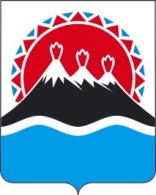 МИНИСТЕРСТВО СПЕЦИАЛЬНЫХ ПРОГРАММ И ПО ДЕЛАМ КАЗАЧЕСТВА КАМЧАТСКОГО КРАЯПРИКАЗ № 74-пг. Петропавловск-Камчатский		                                  «11» мая 2011 годаОб утверждении Порядка уведомления представителя нанимателя о фактах обращения в целях склонения к совершению коррупционных правонарушений государственного гражданского служащего Министерства специальных программ и по делам казачества Камчатского края (в ред. приказа Министерство специальных программ и по делам казачества Камчатского края от 08.11.2012 № 74-п)  В соответствии с Федеральным законом от 27.07.2004 № 79-ФЗ «О государственной гражданской службе Российской Федерации», Федеральным законом от 25.12.2008 № 273-ФЗ «О противодействии коррупции» и во исполнение Постановления Губернатора Камчатского края от 08.05.2009 №128 «Об утверждении Порядка уведомления Губернатора Камчатского края о фактах обращения в целях склонения к совершению коррупционных правонарушений государственного гражданского служащего Камчатского края, в отношении которого Губернатор Камчатского края осуществляет полномочия представителя нанимателя»ПРИКАЗЫВАЮ:Утвердить Порядок уведомления представителя нанимателя о фактах обращения в целях склонения к совершению коррупционных правонарушений государственного гражданского служащего Министерства специальных программ и по делам казачества Камчатского края (далее – Министерство), согласно приложению.Слюнкину Сергею Михайловичу, консультанту отдела по мобилизационной работе Министерства:1) обеспечить ознакомление с настоящим приказом государственных гражданских служащих Камчатского края, замещающих должности в Министерстве; 2) обеспечить формирование и ведение журнала регистрации уведомлений о фактах обращения в целях склонения гражданского служащего к совершению коррупционных правонарушений в Министерстве. Контроль за исполнением приказа оставляю за собой.Настоящий приказ вступает в силу через 10 дней после его официального опубликования.Министр                                                                                            С.И. ХабаровПорядок уведомления представителя нанимателя о фактах обращения в целях склонения к совершению коррупционных правонарушений государственного гражданского служащего Министерства специальных программ и по делам казачества                     Камчатского края1. Настоящий Порядок определяет процедуру уведомления Министра специальных программ и по делам казачества Камчатского края (далее – представитель нанимателя) о фактах обращения в целях склонения государственного гражданского служащего Камчатского края, замещающего должность государственного гражданского служащего Камчатского края в Министерстве специальных программ и по делам казачества Камчатского края (далее – гражданский служащий), к совершению коррупционных правонарушений, а также перечень сведений, содержащихся в уведомлениях, порядок организации проверки этих сведений и порядок регистрации уведомлений.2. Правовую основу настоящего Порядка составляют Конституция Российской Федерации, Федеральный закон от 27.07.2004 № 79-ФЗ «О государственной гражданской службе Российской Федерации», Федеральный закон от 25.12.2008 № 273-ФЗ «О противодействии коррупции», Закон Камчатского края от 18.12.2008 № 192 «О противодействии коррупции в Камчатском крае», иные нормативные правовые акты Российской Федерации и Камчатского края.3. Уведомление гражданским служащим представителя нанимателя о фактах обращения к нему в целях склонения к совершению коррупционных правонарушений, за исключением случаев, когда по данным фактам проведена или проводится проверка (далее – уведомление), является должностной обязанностью гражданского служащего.     Невыполнение гражданским служащим указанной должностной обязанности, является правонарушением, влекущим увольнение его с занимаемой должности, либо привлечение к иным видам ответственности в соответствии с законодательством Российской Федерации.4. Фактом обращения к гражданскому служащему в целях склонения его к коррупционным правонарушениям является понуждение к совершению  деяния от имени или в интересах физического или юридического лица, которое может повлечь:злоупотребление служебным положением;злоупотребление полномочиями;коммерческий подкуп, дачу взятки, получение взятки;4) иное незаконное использование гражданским служащим своего должностного положения вопреки законным интересам общества и государства в целях получения выгоды в виде денег, ценностей, иного имущества или услуг имущественного характера, иных имущественных прав для себя или для третьих лиц либо незаконного предоставления такой выгоды указанному гражданскому служащему другими физическими лицами.(в ред.  приказа Министерство специальных программ и по делам казачества Камчатского края от 08.11.2012 № 74-п)  5.	При обращении к гражданскому служащему в случаях, указанных в части 4 настоящего Порядка, гражданский служащий (либо его представитель)
обязан незамедлительно представить уполномоченному представителем нанимателя гражданскому служащему, осуществляющему в Министерстве мероприятия по профилактике коррупционных и иных правонарушений (далее – уполномоченный гражданский служащий), уведомление в письменной форме, которое должно содержать следующие сведения:фамилию, имя, отчество гражданского служащего и замещаемую им
должность гражданской службы;дата, время и место обращения к гражданскому служащему;данные о личности обратившегося (в случае, если указанные данные
установлены гражданским служащим), проявившего по отношению к гражданскому служащему действия, связанные со склонением его к совершению коррупционных правонарушений, указанных в части 4 настоящего Порядка;описание факта склонения гражданского служащего к совершению
коррупционных правонарушений;материалы, подтверждающие документально факт склонения гражданского служащего к совершению коррупционных правонарушений (в случае если гражданский служащий располагает ими);иные данные, касающиеся факта склонения гражданского служащего к
совершению коррупционных правонарушений;дата и время представления уведомления в кадровую службу.Уведомление, представленное гражданским служащим в соответствии с частью 5 настоящего Порядка уполномоченному гражданскому служащему, подлежит безотлагательной регистрации в журнале регистрации уведомлений о фактах обращения в целях склонения гражданского служащего к совершению коррупционных правонарушений в Министерстве специальных программ и по делам казачества Камчатского края по форме согласно приложению к настоящему Порядку и последующей его передаче представителю нанимателя.Поступившее представителю нанимателя уведомление является основанием для принятия им решения о проведении служебной проверки в соответствии с порядком, предусмотренном статьей 59 Федерального закона от 27.07.2004 № 79-ФЗ «О государственной гражданской службе Российской Федерации».При наличии в уведомлении сведений о совершенном или подготавливаемом преступлении проверка по данному уведомлению организуется в соответствии с положениями уголовно-процессуального законодательства Российской Федерации и законодательства Российской Федерации об оперативно-розыскной деятельности, для чего поступившее уведомление незамедлительно направляется в правоохранительные органы в соответствии с их компетенцией.8.	Представитель нанимателя обязан обеспечить меры государственной
защиты в соответствии с законодательством Российской Федерации гражданскому служащему, уведомившему его в соответствии с настоящим Порядком о фактах обращения к нему в целях склонения к совершению коррупционного правонарушения, а также о фактах совершения другими гражданскими служащими коррупционных правонарушений, непредставления ими сведений, либо представления заведомо недостоверных или неполных сведений о доходах, об имуществе и обязательствах имущественного характера.Приложениек Порядку уведомления представителя нанимателя о фактах обращения в целях склонения к совершению коррупционных правонарушений государственного гражданского служащего Министерства специальных программ и по делам казачества Камчатского краяФорма Журнала регистрации уведомлений о фактах обращения в целях склонения гражданского служащего к совершению коррупционных правонарушений в Министерстве специальных программ и по делам казачества Камчатского краяЖурналрегистрации уведомлений о фактах обращения в целях склонения гражданского служащего к совершению коррупционных правонарушений в Министерстве специальных программ и по делам казачества Камчатского краяПриложение к приказу Министерства специальных программ и по делам казачества Камчатского краяот 11.05.2011 № 74-пп/пДата поступления (число, месяц, год)Время поступления (час, мин.)Фамилия, имя, отчество гражданского служащегоДолжность гражданского служащегоКраткое описание фактаПринятые меры